  								   ORDEROctober 09, 2018						                    № 139-с								                    KostanayOn the approval of master's thesis topicsand research supervisors	              Guided by the Model Rules for the ongoing monitoring of academic performance, intermediate and final certification of students in higher educational institutions (Order of the Ministry of Education and Science of the Republic of Kazakhstan dated March 18, 2008 No. 125), protocol of the Academic Council of the University No. 1 dated September 25, 2018 and the Academic Policy of the university.I ORDER:§1         	TO APPROVE the topics of master's thesis (projects) and research supervisors of first-year undergraduate full-time students studying in the postgraduate professional program§ 2     TO APPROVE the topics of master's thesis (projects) and supervisors of 2nd year undergraduate full-time students studying in the postgraduate educational program	Reason: presentation of the acting dean of the Faculty of Economics T.K. Ostryanina.         I assign control over the execution of this order to the acting dean of the Faculty of Economics, T.K. Ostryanina.                         Rector                                                                  S.B. IsmuratovAgreed: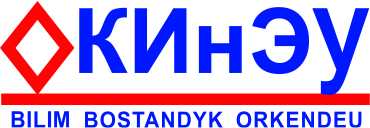 Private institution "KOSTANAYENGINEERING AND ECONOMICS UNIVERSITYnamed after M. DULATOVFull name of undergraduateTopic of master's thesis (project)Research supervisor1234Specialty 6M050700-Management, specialized direction (term of study 1.5 years)Specialty 6M050700-Management, specialized direction (term of study 1.5 years)Specialty 6M050700-Management, specialized direction (term of study 1.5 years)Specialty 6M050700-Management, specialized direction (term of study 1.5 years)with the state language of instruction:with the state language of instruction:with the state language of instruction:with the state language of instruction:Zarlykan Aldan TursynulyThe development of modern labor relations in the Republic of Kazakhstan, ways to improve the labor marketJukeyeva K.K.,Candidate of Economic Sciences, Associate ProfessorSpecialty 6M050700-Management, specialized direction (training period 1,5 years)with Russian language of instruction:Specialty 6M050700-Management, specialized direction (training period 1,5 years)with Russian language of instruction:Specialty 6M050700-Management, specialized direction (training period 1,5 years)with Russian language of instruction:Specialty 6M050700-Management, specialized direction (training period 1,5 years)with Russian language of instruction:Amanzhulov Dastan AitbayevichDevelopment of advertising policy of the enterpriseSeidakhmetova N.Z., Candidate of Economic Sciences, Associate ProfessorBekbalanov Bolat ZhakypovichManagement of the organizational structure of small businessIssabayeva G.A., Candidate of Economic Sciences, Associate ProfessorZakirov Nurislam SagyngaliyevichOrganization, planning and production managementIkmatova E.B., Candidate of Economic Sciences, Associate ProfessorSpecialty 6M050700-Management, scientific and pedagogical direction (training period 2 years)Specialty 6M050700-Management, scientific and pedagogical direction (training period 2 years)Specialty 6M050700-Management, scientific and pedagogical direction (training period 2 years)Specialty 6M050700-Management, scientific and pedagogical direction (training period 2 years)with the state language of instruction:with the state language of instruction:with the state language of instruction:with the state language of instruction:Duisenbayev Maksut ArabayevichAgrarian Policy of the European Union and Kazakhstan in livestock productionIsmuratova G.S.,Associate Professor of Economics, Professorwith Russian language of instruction:with Russian language of instruction:with Russian language of instruction:with Russian language of instruction:Mussabayeva Alfiya MeiramovnaEvaluation of the effectiveness of the public administration system in the Republic of KazakhstanSeidakhmetova N.Z., Candidate of Economic Sciences, Associate ProfessorOsintsev Valeryi ViktorovichDevelopment of advertising policy of the company Pritula R.A.,Candidate of Economic Sciences, Professor Shagirova Gulnara KuanyshevnaEvaluation of the efficiency of public administration in the agricultural business of the European Union and KazakhstanIsmuratova G.S.,Associate Professor of Economics, ProfessorSpecialty 6M050600-Economics, specialized direction (term of study 1 year)with Russian language of instruction:Specialty 6M050600-Economics, specialized direction (term of study 1 year)with Russian language of instruction:Specialty 6M050600-Economics, specialized direction (term of study 1 year)with Russian language of instruction:Specialty 6M050600-Economics, specialized direction (term of study 1 year)with Russian language of instruction:Aremova Natalya AlekseevnaTaxation of business activities in the Republic of Kazakhstan: state and development prospectsJukeyeva K.K.,Candidate of Economic Sciences, Associate ProfessorBerbekova Altyn YerbolatovnaFeatures of the development of foreign economic activity of the Republic of Kazakhstan in the context of globalizationYessenzholova S.M.,Candidate of Economic Sciences, Associate Professorwith the state language of instruction:with the state language of instruction:with the state language of instruction:with the state language of instruction:Aitbayeva Diana AssylbekovnaImproving the credit risk management system of the Republic of Kazakhstan housingYessenzholova S.M.,Candidate of Economic Sciences, Associate ProfessorSpecialty 6M050600-Economics, specialized direction (term of study 1.5 years)with Russian language of instruction:Specialty 6M050600-Economics, specialized direction (term of study 1.5 years)with Russian language of instruction:Specialty 6M050600-Economics, specialized direction (term of study 1.5 years)with Russian language of instruction:Specialty 6M050600-Economics, specialized direction (term of study 1.5 years)with Russian language of instruction:Aimenov Assylbek ZhumabekovichProblems and prospects for the development of tourism business in KazakhstanIssabayeva G.A., Candidate of Economic Sciences, Associate ProfessorBekkulova Zarina KuntuarovnaProspects for the use of investment for the economic growth of production in Kazakhstan (for example, a region, an enterprise)Pritula R.A.,Candidate of Economic Sciences, ProfessorTukhassova Karina KuanyshevnaProblems and prospects of development of the service sector in the Republic of Kazakhstan (on the example of a region, sector, enterprise)Sissembayev K.K., Candidate of Economic Sciences, Associate ProfessorTulebayeva Orynbike MirambekovnaMarketing tools for assessing the attractiveness of target markets for companiesIssabayeva G.A., Candidate of Economic Sciences, Associate ProfessorShevchenko Aleksandra VyacheslavovnaImproving the system of financial planning in the enterprise /Issabayeva G.A., Candidate of Economic Sciences, Associate ProfessorTursinbekov Abai GalymovichProblems of formation of demand in the market of educational services (on the example of the region) Yessenzholova S.M.,Candidate of Economic Sciences, Associate ProfessorSpecialty 6M050600-Economics, scientific and pedagogical direction (training period 2 years)with Russian language of instruction:Specialty 6M050600-Economics, scientific and pedagogical direction (training period 2 years)with Russian language of instruction:Specialty 6M050600-Economics, scientific and pedagogical direction (training period 2 years)with Russian language of instruction:Specialty 6M050600-Economics, scientific and pedagogical direction (training period 2 years)with Russian language of instruction:1Baitlyu Chingiskhan MadenovichProblems and prospects for the implementation of public-private partnership in KazakhstanDyuzelbayeva G.M.,Candidate of Economic Sciences, Associate Professor2Mussagazina Gulbaram GizatovnaEconomic growth in Kazakhstan: problems and solutionsSissembayev K.K., Candidate of Economic Sciences, Associate Professor3Nurpeisov Islam KairatovichProblems and prospects of development of medical services in the Republic of Kazakhstan /Sissembayev K.K., Candidate of Economic Sciences, Associate Professor4Salykov Bakhyt UtebekulyProblems of implementation of public-private partnerships /Dyuzelbayeva G.M.,Candidate of Economic Sciences, Associate Professor5Sautbayeva Arman TalgatulyOrganization and improvement of the budgeting system at the enterprise /Dyuzelbayeva G.M.,Candidate of Economic Sciences, Associate Professor6Tolesh Mariyam AulikhanovnaProblems and prospects of development of the service sector in the Republic of Kazakhstan (on the example of a region, sector, enterprise) Jukeyeva K.K.,Candidate of Economic Sciences, Associate Professor7Goryannaya Roza Balagerdenovna Features of lending to small and medium businesses in RKPritual R.A.,Candidate of Economic Sciences, Professor8Karatai Yerassyl KanatulyIntroduction of venture companies as a direction for the development of innovative entrepreneurshipIkmatova E.B., Candidate of Economic Sciences, Associate Professor9Ashkeev Aidyn MuratovichThe current economic situation and prospects for the development of the tourism industry (on materials of Kostanay region)Ismuratova G.S.,Associate Professor of Economics, ProfessorFull name of undergraduateTopic of master's thesis (project)Research supervisor1234Specialty 6M050600-Economics, specialized direction (term of study 1.5 years)with Russian language of instruction:Specialty 6M050600-Economics, specialized direction (term of study 1.5 years)with Russian language of instruction:Specialty 6M050600-Economics, specialized direction (term of study 1.5 years)with Russian language of instruction:Specialty 6M050600-Economics, specialized direction (term of study 1.5 years)with Russian language of instruction:Kaidar Temirlan BerikulyEconomic-mathematical modeling of production processes in the enterprise, for solving specific economic problems in making management decisionsIsmuratova G.S.,Associate Professor of Economics, ProfessorSpecialty 6M050700-Management, specialized direction (training period 1,5 years)with Russian language of instruction:Specialty 6M050700-Management, specialized direction (training period 1,5 years)with Russian language of instruction:Specialty 6M050700-Management, specialized direction (training period 1,5 years)with Russian language of instruction:Specialty 6M050700-Management, specialized direction (training period 1,5 years)with Russian language of instruction:1Malyutin Aleksandr SergeevichIndustrial-innovative development of Kazakhstan in the conditions of the Eurasian Economic UnionSisembayev K.K.,Candidate of Economic Sciences, Associate ProfessorVice Rector for Academic DevelopmentG.M. Dyuzelbayeva«___»_____2018Acting Dean of the Faculty of EconomicsT.K. Ostryanina «___»_____2018